Сумська міська радаVІII СКЛИКАННЯ VIII СЕСІЯРІШЕННЯвід 14 липня 2021 року  № 1275-МРм. СумиРозглянувши звернення громадянки, надані документи, враховуючи рекомендації постійної комісії з питань архітектури, містобудування, регулювання земельних відносин, природокористування та екології Сумської міської ради (протокол від 27 квітня 2021 року № 17), відповідно до  статей 12, 122, 123, 124 Земельного кодексу України, частини першої статті 19 Закону України «Про оренду землі», частини 3 статті 15 Закону України «Про доступ до публічної інформації», на підставі рішення Сумської міської ради від 24 червня 2020 року № 7000-МР «Про встановлення плати за землю» (зі змінами), керуючись пунктом 34 частини першої статті 26 Закону України «Про місцеве самоврядування в Україні», Сумська міська рада  ВИРІШИЛА:1. Надати в оренду земельну ділянку згідно з додатком.2. Встановити орендну плату в розмірі відсотку від нормативної грошової оцінки земельної ділянки, зазначеного в графі 6 додатку до рішення.3. Ращенко Вірі Петрівні в місячний термін після прийняття даного рішення звернутися до Департаменту забезпечення ресурсних платежів Сумської міської ради (Клименко Ю.М.) для укладання договору оренди земельної ділянки.Сумський міський голова							О.М. ЛисенкоВиконавець: Клименко Ю.М.Додатокдо рішення Сумської міської ради   «Про надання в оренду Ращенко Вірі Петрівні земельної ділянки за адресою: м. Суми,                                   вул. Робітнича, 57, площею 14/100 від 0,1578 га» від 14 липня 2021 року № 1275-МРСПИСОКгромадян, яким надаються в оренду земельні ділянки  Сумський міський голова														    О.М. ЛисенкоВиконавець: Клименко Ю.М.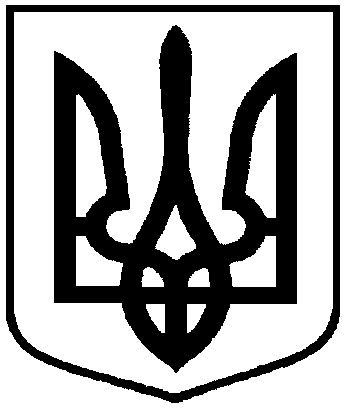 Про надання в оренду Ращенко Вірі Петрівні земельної ділянки за адресою: м. Суми, вул. Робітнича, 57, площею 14/100 від 0,1578 га№з/пПрізвище, ім’я, по батьковіфізичної особи,реєстраційний номер облікової картки платника податків   Функціональне призначення земельної ділянки,адреса земельної ділянки,кадастровий номерПлоща, га,строк користування Категорія земельної ділянкиРозмір орендної плати в рік за землю у відсотках до грошової оцінки земельної ділянкиРозмір орендної плати в рік за землю у відсотках до грошової оцінки земельної ділянки12345661.Ращенко Віра Петрівна,Під розміщеним офісно-складським приміщенням,вул. Робітнича, 575910136600:19:031:0070(номер запису про право власності в Державному реєстрі речових прав на нерухоме майно: 36669556 від 27.05.2020, реєстраційний номер об’єкта нерухомого майна: 2089183059101)14/100від0,15783 рокиЗемлі житлової та громадської забудови4,0